ИЗВЕЩЕНИЕ№20107000032  от  22.06.2020 г.о проведении запроса котировок на право заключения договора на техническое обслуживание медицинского оборудования: аппаратов «Искусственная почка», системы приготовления концентрата, системы очистки воды для диализа в НУЗ «Отделенческая больница на ст. Волховстрой ОАО «РЖД»	Заказчик: НУЗ «Отделенческая больница на ст.Волховстрой ОАО «РЖД» (далее – Учреждение).	Организует проведение конкурентного способа закупки методом запроса котировок на право заключения договора на техническое обслуживание медицинского оборудования: аппаратов «Искусственная почка», системы приготовления концентрата, системы очистки воды для диализа в НУЗ «Отделенческая больница на ст.Волховстрой ОАО «РЖД»Процедура закупки проводится в соответствии с требованиями Положения о закупке товаров, работ, услуг для нужд негосударственных учреждений здравоохранения ОАО "РЖД", утвержденного приказом Центральной дирекции здравоохранения ОАО "РЖД" от 02 апреля 2018 г. № ЦДЗ-35 (далее – Положение), размещенном на сайте учреждения: http:// www.ob-volhovstroy.ru 	Место нахождения: 187401, Ленинградская область, г. Волхов, ул.Воронежская д.1	Контактное лицо: Антонова Антонина Анатольевна	           Тел.: 8(813-63) 6-28-44 , факс:8(813-63) 6-22-27	E-mail: econom_vlhv@mail.ru	Предмет договора:   техническое обслуживание медицинского оборудования: аппаратов «Искусственная почка», системы приготовления концентрата, системы очистки воды для диализа	Начальная (максимальная) цена договора: не может превышать 141 800 (Сто сорок одна тысяча восемьсот) рублей, без НДС (Приложение 7 к котировочной документации). Обеспечение заявки: не требуется.	Адрес выполнения работ: 187401, Ленинградская область, г. Волхов, ул. Воронежская д.1, Сроки выполнения работ: работы выполняются с периодичностью один раз в кварталСрок действия Договора: Настоящий Договор вступает в силу с момента его заключения Сторонами и действует до  31.12.2020г, а в части взаиморасчетов до полного исполнения Сторонами своих обязательств по нему. Стоимость выполнения работ (договора) должна включать: в стоимость работ включены накладные и плановые расходы Исполнителя, а также все налоги, пошлины и иные обязательные платежи и должна соответствовать цене, указанной в спецификации к договору, заключенному по прилагаемой форме (приложение 3 к котировочной документации).	Требования качества: - Работы выполняются, оказываются организацией, имеющей необходимую Лицензию для оказания услуг.- Работы выполняются непосредственно исполнителем лично или с привлечением сторонней организации, персоналом, имеющим соответствующую квалификацию, и уполномоченным производителем оборудования.Обязательное предоставление документов:Срок и условия оплаты: в течение  7 (семи) календарных дней  с даты окончания работ и получения «Заказчиком» подписанных оригиналов  документов:   счета на оплату, актов сдачи-приемки выполненных работ (2экз.), при условии отсутствия замечаний к качеству выполненных работ	Место и время подачи котировочных заявок: 1987401, Ленинградская область, г. Волхов, ул. Воронежская д.1 в рабочие дни с 8:00 до 17:00.	Дата начала подачи котировочных заявок:  22.06.2020г 09:00*.	Дата, время окончания подачи котировочных заявок:   29.06.2020г. в 10.00*	Дата, время и место вскрытия конвертов с заявками:   29.06.2020г. в 11:00* По результатам вскрытия конвертов на сайте Учреждения: http:// www.ob-volhovstroy.ru публикуется протокол вскрытия конвертов не позднее 3 дней с даты его подписания.	Дата, время и место рассмотрения и оценки заявок участников:   .06.2020г. в 11:30* Лучшей признается котировочная заявка, которая отвечает всем требованиям, установленным в запросе котировок, и содержит наиболее низкую цену товаров, работ, услуг. При наличии нескольких равнозначных котировочных заявок лучшей признается та, которая поступила раньше.По результатам рассмотрения и оценки представленных котировочных заявок 
по существу оформляется протокол рассмотрения и оценки котировочных заявок, который размещается не позднее 2 дней с даты его подписания на сайте Учреждения: http:// www.ob-volhovstroy.ruПодведение итогов: комиссия не позднее 2 (двух) дней с момента получения согласования от региональной дирекции здравоохранения или от Центральной дирекции здравоохранения составляет протокол подведения итогов запроса котировок, который размещается на сайте Учреждения: http:// http://  не позднее 2 дней с даты его подписания.           * время указано московское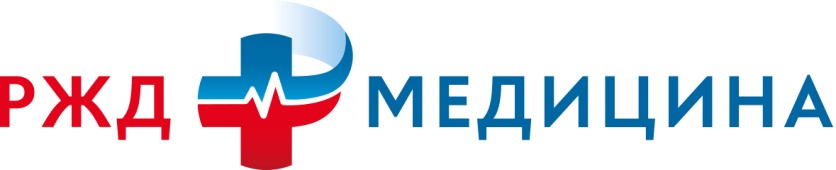 Негосударственное учреждение здравоохранения «Отделенческая больница на ст. Волховстрой  ОАО «РЖД»187401, Ленинградская область, г. Волховул. Воронежская д, 1 Тел./факс: (813) 63-722-27www.rzd-medicine.ruE-mail: nuz.ob.volhov@bk.ru   www.ob-volhovstroy.ruОГРН1044700531050 ОКПО01109176ИНН47020566989 КПП470201001УТВЕРЖДАЮ:председатель комиссии НУЗ «Отделенческая больница на ст. Волховстрой ОАО «РЖД»   ______________ Р.В.Марковиченко